CURRICULUM VIATE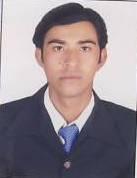 NIKHIL EMAIL ID: NIKHIL.362236@2freemail.com 	 OBJECTIVETo consider every endeavor as a learning opportunity and a platform to contribute towards the growth of the organization.EXPERIENCE  Soan Gold General Trading L.L.C. (Current)Al Rami General Trading Foodstuff co. L.L.C.2 year experience in “L.G” mobile as a promoter.Six months experience in U.S.Footwear as salesman.One year fire extinguisher equipment as salesman.Three year experience in Guru Nanak National Girls Public School.ACADEMIC QUALIFICATIONSecondary school pass out in 2001 from Rajasthan Board Secondary Education (45.33%)Senior Secondary school pass out in 2003 from Rajasthan Board Secondary Education (47.69%)Graduation with B.Com in 2004-2008 from Jai Narayan Vyas University (A+ grade through NAAC)COMPUTER QUALIFICATIONDiploma in computer (Ms-Dos,Ms-Office,Tally 7.1,Internet etc.)Best in typingLANGUAGES KNOWNHindi, English, Punjabi, Guajarati, Sindhi, and Regional.HOBBIESPlaying Cricket, Football, Chess.Making Friends on and visible.Listening music with soft dance.Loving pets and animals.PERSONAL DETAILSName                   :      Nikhil DOB                    :       5th June 1985Marital Status      :       Male, singlePlace of birth       :       JodhpurNationality           :       Indian                                                                                                  Regards